Уважаемые односельчане !6 и 27 апреля 2019 года,  всех неравнодушных граждан, приглашаем принять участие в экологических субботниках, на территории  населенных пунктов сельского поселения.  В числе запланированных работ – уборка мусора и сухой травы, побелка бордюров и стволов деревьев.Приглашаем вас в этот день выйти на улицы и заботливо, по-хозяйски, привести прилегающие к вашим объектам и жилым домам  территории в порядок.При себе иметь: инструмент (желательно)  и хорошее настроение (обязательно!).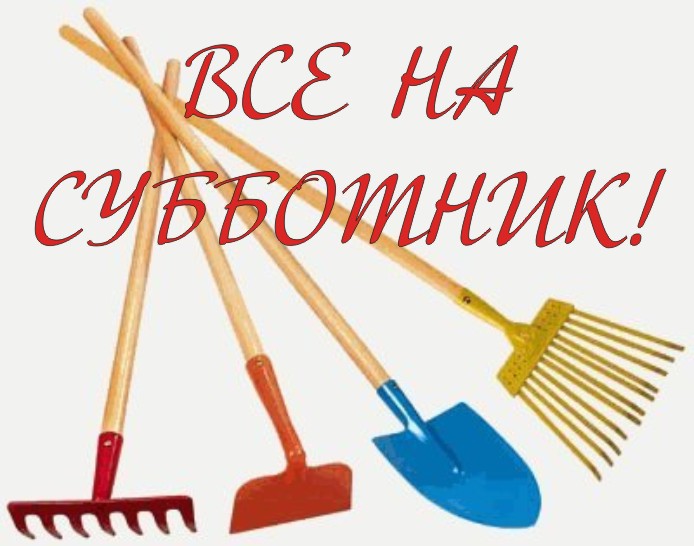 